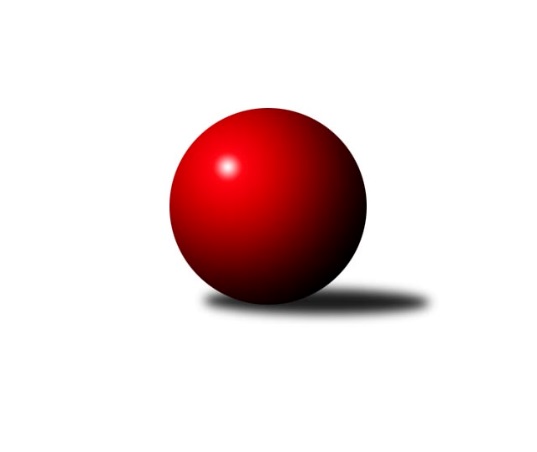 Č.1Ročník 2018/2019	16.7.2024 Okresní přebor - skupina A 2018/2019Statistika 1. kolaTabulka družstev:		družstvo	záp	výh	rem	proh	skore	sety	průměr	body	plné	dorážka	chyby	1.	Sokol Spořice B	1	1	0	0	6.0 : 0.0 	(7.0 : 1.0)	1511	2	1044	467	40	2.	SKK Podbořany B	1	1	0	0	5.0 : 1.0 	(7.0 : 1.0)	1624	2	1142	482	29	3.	TJ Sokol Údlice C	1	1	0	0	5.0 : 1.0 	(4.0 : 4.0)	1595	2	1126	469	41	4.	TJ VTŽ Chomutov C	1	1	0	0	4.0 : 2.0 	(5.0 : 3.0)	1637	2	1165	472	47	5.	TJ Elektrárny Kadaň C	1	1	0	0	4.0 : 2.0 	(4.0 : 4.0)	1711	2	1156	555	21	6.	TJ MUS Most	0	0	0	0	0.0 : 0.0 	(0.0 : 0.0)	0	0	0	0	0	7.	TJ KK Louny B	1	0	0	1	2.0 : 4.0 	(4.0 : 4.0)	1666	0	1177	489	34	8.	Sokol Spořice C	1	0	0	1	2.0 : 4.0 	(3.0 : 5.0)	1591	0	1127	464	41	9.	TJ Sokol Údlice B	1	0	0	1	1.0 : 5.0 	(4.0 : 4.0)	1554	0	1139	415	46	10.	SKK Bílina B	1	0	0	1	1.0 : 5.0 	(1.0 : 7.0)	1434	0	1056	378	70	11.	TJ Lokomotiva Žatec B	1	0	0	1	0.0 : 6.0 	(1.0 : 7.0)	1236	0	903	333	76Tabulka doma:		družstvo	záp	výh	rem	proh	skore	sety	průměr	body	maximum	minimum	1.	Sokol Spořice B	1	1	0	0	6.0 : 0.0 	(7.0 : 1.0)	1511	2	1511	1511	2.	TJ VTŽ Chomutov C	1	1	0	0	4.0 : 2.0 	(5.0 : 3.0)	1637	2	1637	1637	3.	Sokol Spořice C	0	0	0	0	0.0 : 0.0 	(0.0 : 0.0)	0	0	0	0	4.	TJ Sokol Údlice C	0	0	0	0	0.0 : 0.0 	(0.0 : 0.0)	0	0	0	0	5.	SKK Podbořany B	0	0	0	0	0.0 : 0.0 	(0.0 : 0.0)	0	0	0	0	6.	TJ Lokomotiva Žatec B	0	0	0	0	0.0 : 0.0 	(0.0 : 0.0)	0	0	0	0	7.	TJ MUS Most	0	0	0	0	0.0 : 0.0 	(0.0 : 0.0)	0	0	0	0	8.	TJ Elektrárny Kadaň C	0	0	0	0	0.0 : 0.0 	(0.0 : 0.0)	0	0	0	0	9.	TJ KK Louny B	1	0	0	1	2.0 : 4.0 	(4.0 : 4.0)	1666	0	1666	1666	10.	TJ Sokol Údlice B	1	0	0	1	1.0 : 5.0 	(4.0 : 4.0)	1554	0	1554	1554	11.	SKK Bílina B	1	0	0	1	1.0 : 5.0 	(1.0 : 7.0)	1434	0	1434	1434Tabulka venku:		družstvo	záp	výh	rem	proh	skore	sety	průměr	body	maximum	minimum	1.	SKK Podbořany B	1	1	0	0	5.0 : 1.0 	(7.0 : 1.0)	1624	2	1624	1624	2.	TJ Sokol Údlice C	1	1	0	0	5.0 : 1.0 	(4.0 : 4.0)	1595	2	1595	1595	3.	TJ Elektrárny Kadaň C	1	1	0	0	4.0 : 2.0 	(4.0 : 4.0)	1711	2	1711	1711	4.	SKK Bílina B	0	0	0	0	0.0 : 0.0 	(0.0 : 0.0)	0	0	0	0	5.	TJ MUS Most	0	0	0	0	0.0 : 0.0 	(0.0 : 0.0)	0	0	0	0	6.	Sokol Spořice B	0	0	0	0	0.0 : 0.0 	(0.0 : 0.0)	0	0	0	0	7.	TJ VTŽ Chomutov C	0	0	0	0	0.0 : 0.0 	(0.0 : 0.0)	0	0	0	0	8.	TJ Sokol Údlice B	0	0	0	0	0.0 : 0.0 	(0.0 : 0.0)	0	0	0	0	9.	TJ KK Louny B	0	0	0	0	0.0 : 0.0 	(0.0 : 0.0)	0	0	0	0	10.	Sokol Spořice C	1	0	0	1	2.0 : 4.0 	(3.0 : 5.0)	1591	0	1591	1591	11.	TJ Lokomotiva Žatec B	1	0	0	1	0.0 : 6.0 	(1.0 : 7.0)	1236	0	1236	1236Tabulka podzimní části:		družstvo	záp	výh	rem	proh	skore	sety	průměr	body	doma	venku	1.	Sokol Spořice B	1	1	0	0	6.0 : 0.0 	(7.0 : 1.0)	1511	2 	1 	0 	0 	0 	0 	0	2.	SKK Podbořany B	1	1	0	0	5.0 : 1.0 	(7.0 : 1.0)	1624	2 	0 	0 	0 	1 	0 	0	3.	TJ Sokol Údlice C	1	1	0	0	5.0 : 1.0 	(4.0 : 4.0)	1595	2 	0 	0 	0 	1 	0 	0	4.	TJ VTŽ Chomutov C	1	1	0	0	4.0 : 2.0 	(5.0 : 3.0)	1637	2 	1 	0 	0 	0 	0 	0	5.	TJ Elektrárny Kadaň C	1	1	0	0	4.0 : 2.0 	(4.0 : 4.0)	1711	2 	0 	0 	0 	1 	0 	0	6.	TJ MUS Most	0	0	0	0	0.0 : 0.0 	(0.0 : 0.0)	0	0 	0 	0 	0 	0 	0 	0	7.	TJ KK Louny B	1	0	0	1	2.0 : 4.0 	(4.0 : 4.0)	1666	0 	0 	0 	1 	0 	0 	0	8.	Sokol Spořice C	1	0	0	1	2.0 : 4.0 	(3.0 : 5.0)	1591	0 	0 	0 	0 	0 	0 	1	9.	TJ Sokol Údlice B	1	0	0	1	1.0 : 5.0 	(4.0 : 4.0)	1554	0 	0 	0 	1 	0 	0 	0	10.	SKK Bílina B	1	0	0	1	1.0 : 5.0 	(1.0 : 7.0)	1434	0 	0 	0 	1 	0 	0 	0	11.	TJ Lokomotiva Žatec B	1	0	0	1	0.0 : 6.0 	(1.0 : 7.0)	1236	0 	0 	0 	0 	0 	0 	1Tabulka jarní části:		družstvo	záp	výh	rem	proh	skore	sety	průměr	body	doma	venku	1.	Sokol Spořice C	0	0	0	0	0.0 : 0.0 	(0.0 : 0.0)	0	0 	0 	0 	0 	0 	0 	0 	2.	TJ Lokomotiva Žatec B	0	0	0	0	0.0 : 0.0 	(0.0 : 0.0)	0	0 	0 	0 	0 	0 	0 	0 	3.	TJ Sokol Údlice C	0	0	0	0	0.0 : 0.0 	(0.0 : 0.0)	0	0 	0 	0 	0 	0 	0 	0 	4.	SKK Bílina B	0	0	0	0	0.0 : 0.0 	(0.0 : 0.0)	0	0 	0 	0 	0 	0 	0 	0 	5.	SKK Podbořany B	0	0	0	0	0.0 : 0.0 	(0.0 : 0.0)	0	0 	0 	0 	0 	0 	0 	0 	6.	TJ MUS Most	0	0	0	0	0.0 : 0.0 	(0.0 : 0.0)	0	0 	0 	0 	0 	0 	0 	0 	7.	Sokol Spořice B	0	0	0	0	0.0 : 0.0 	(0.0 : 0.0)	0	0 	0 	0 	0 	0 	0 	0 	8.	TJ KK Louny B	0	0	0	0	0.0 : 0.0 	(0.0 : 0.0)	0	0 	0 	0 	0 	0 	0 	0 	9.	TJ Sokol Údlice B	0	0	0	0	0.0 : 0.0 	(0.0 : 0.0)	0	0 	0 	0 	0 	0 	0 	0 	10.	TJ VTŽ Chomutov C	0	0	0	0	0.0 : 0.0 	(0.0 : 0.0)	0	0 	0 	0 	0 	0 	0 	0 	11.	TJ Elektrárny Kadaň C	0	0	0	0	0.0 : 0.0 	(0.0 : 0.0)	0	0 	0 	0 	0 	0 	0 	0 Zisk bodů pro družstvo:		jméno hráče	družstvo	body	zápasy	v %	dílčí body	sety	v %	1.	Jaroslav Novák 	TJ Sokol Údlice B 	1	/	1	(100%)	2	/	2	(100%)	2.	Jiří Kartus 	SKK Podbořany B 	1	/	1	(100%)	2	/	2	(100%)	3.	Jan Zach 	TJ Elektrárny Kadaň C 	1	/	1	(100%)	2	/	2	(100%)	4.	Václav Šváb 	SKK Podbořany B 	1	/	1	(100%)	2	/	2	(100%)	5.	Dančo Bosilkov 	TJ VTŽ Chomutov C 	1	/	1	(100%)	2	/	2	(100%)	6.	Petr Vokálek 	Sokol Spořice B 	1	/	1	(100%)	2	/	2	(100%)	7.	Jitka Jindrová 	Sokol Spořice B 	1	/	1	(100%)	2	/	2	(100%)	8.	Daniela Hlaváčová 	TJ KK Louny B 	1	/	1	(100%)	2	/	2	(100%)	9.	Blažej Kašný 	TJ Sokol Údlice C 	1	/	1	(100%)	2	/	2	(100%)	10.	Gustav Marenčák 	Sokol Spořice B 	1	/	1	(100%)	2	/	2	(100%)	11.	Kamil Srkal 	SKK Podbořany B 	1	/	1	(100%)	2	/	2	(100%)	12.	Viktor Žďárský 	TJ VTŽ Chomutov C 	1	/	1	(100%)	2	/	2	(100%)	13.	Petr Andres 	Sokol Spořice C 	1	/	1	(100%)	2	/	2	(100%)	14.	Milan Černý 	Sokol Spořice B 	1	/	1	(100%)	1	/	2	(50%)	15.	Milan Daniš 	TJ Sokol Údlice C 	1	/	1	(100%)	1	/	2	(50%)	16.	Martin Václavek 	TJ KK Louny B 	1	/	1	(100%)	1	/	2	(50%)	17.	Pavel Nocar ml.	TJ Elektrárny Kadaň C 	1	/	1	(100%)	1	/	2	(50%)	18.	Jiří Suchánek 	TJ Sokol Údlice C 	1	/	1	(100%)	1	/	2	(50%)	19.	Veronika Šílová 	SKK Bílina B 	1	/	1	(100%)	1	/	2	(50%)	20.	Jiřina Kařízková 	Sokol Spořice C 	1	/	1	(100%)	1	/	2	(50%)	21.	Václav Valenta st.	TJ KK Louny B 	0	/	1	(0%)	1	/	2	(50%)	22.	Miroslav Vízek 	TJ Lokomotiva Žatec B 	0	/	1	(0%)	1	/	2	(50%)	23.	Milan Šmejkal 	TJ VTŽ Chomutov C 	0	/	1	(0%)	1	/	2	(50%)	24.	Jaroslav Seifert 	TJ Elektrárny Kadaň C 	0	/	1	(0%)	1	/	2	(50%)	25.	Jindřich Šebelík 	TJ Sokol Údlice B 	0	/	1	(0%)	1	/	2	(50%)	26.	Kamil Ausbuher 	SKK Podbořany B 	0	/	1	(0%)	1	/	2	(50%)	27.	Antonín Šulc 	TJ Sokol Údlice B 	0	/	1	(0%)	1	/	2	(50%)	28.	Pavel Vacinek 	TJ Lokomotiva Žatec B 	0	/	1	(0%)	0	/	2	(0%)	29.	Rudolf Hofmann 	TJ Lokomotiva Žatec B 	0	/	1	(0%)	0	/	2	(0%)	30.	Eva Chotová 	TJ Lokomotiva Žatec B 	0	/	1	(0%)	0	/	2	(0%)	31.	Eduard Houdek 	TJ Sokol Údlice B 	0	/	1	(0%)	0	/	2	(0%)	32.	Milada Pšeničková 	Sokol Spořice C 	0	/	1	(0%)	0	/	2	(0%)	33.	Boleslava Slunéčková 	Sokol Spořice C 	0	/	1	(0%)	0	/	2	(0%)	34.	Pavel Vaníček 	TJ VTŽ Chomutov C 	0	/	1	(0%)	0	/	2	(0%)	35.	Jana Černíková 	SKK Bílina B 	0	/	1	(0%)	0	/	2	(0%)	36.	Josef Kraus 	SKK Bílina B 	0	/	1	(0%)	0	/	2	(0%)	37.	Tomáš Kesner 	TJ KK Louny B 	0	/	1	(0%)	0	/	2	(0%)	38.	Karel Nudčenko 	TJ Sokol Údlice C 	0	/	1	(0%)	0	/	2	(0%)	39.	Karel Hulha 	SKK Bílina B 	0	/	1	(0%)	0	/	2	(0%)	40.	Miriam Nocarová 	TJ Elektrárny Kadaň C 	0	/	1	(0%)	0	/	2	(0%)Průměry na kuželnách:		kuželna	průměr	plné	dorážka	chyby	výkon na hráče	1.	Louny, 1-2	1688	1166	522	27.5	(422.1)	2.	TJ VTŽ Chomutov, 1-2	1614	1146	468	44.0	(403.5)	3.	Údlice, 1-2	1574	1132	442	43.5	(393.6)	4.	Bílina, 1-2	1529	1099	430	49.5	(382.3)	5.	Sokol Spořice, 1-2	1373	973	400	58.0	(343.4)Nejlepší výkony na kuželnách:Louny, 1-2TJ Elektrárny Kadaň C	1711	1. kolo	Daniela Hlaváčová 	TJ KK Louny B	448	1. koloTJ KK Louny B	1666	1. kolo	Jan Zach 	TJ Elektrárny Kadaň C	446	1. kolo		. kolo	Martin Václavek 	TJ KK Louny B	446	1. kolo		. kolo	Jaroslav Seifert 	TJ Elektrárny Kadaň C	443	1. kolo		. kolo	Pavel Nocar ml.	TJ Elektrárny Kadaň C	414	1. kolo		. kolo	Miriam Nocarová 	TJ Elektrárny Kadaň C	408	1. kolo		. kolo	Tomáš Kesner 	TJ KK Louny B	389	1. kolo		. kolo	Václav Valenta st.	TJ KK Louny B	383	1. koloTJ VTŽ Chomutov, 1-2TJ VTŽ Chomutov C	1637	1. kolo	Petr Andres 	Sokol Spořice C	469	1. koloSokol Spořice C	1591	1. kolo	Pavel Vaníček 	TJ VTŽ Chomutov C	439	1. kolo		. kolo	Viktor Žďárský 	TJ VTŽ Chomutov C	425	1. kolo		. kolo	Jiřina Kařízková 	Sokol Spořice C	414	1. kolo		. kolo	Dančo Bosilkov 	TJ VTŽ Chomutov C	396	1. kolo		. kolo	Milan Šmejkal 	TJ VTŽ Chomutov C	377	1. kolo		. kolo	Milada Pšeničková 	Sokol Spořice C	363	1. kolo		. kolo	Boleslava Slunéčková 	Sokol Spořice C	345	1. koloÚdlice, 1-2TJ Sokol Údlice C	1595	1. kolo	Blažej Kašný 	TJ Sokol Údlice C	427	1. koloTJ Sokol Údlice B	1554	1. kolo	Jaroslav Novák 	TJ Sokol Údlice B	407	1. kolo		. kolo	Karel Nudčenko 	TJ Sokol Údlice C	402	1. kolo		. kolo	Eduard Houdek 	TJ Sokol Údlice B	402	1. kolo		. kolo	Milan Daniš 	TJ Sokol Údlice C	393	1. kolo		. kolo	Antonín Šulc 	TJ Sokol Údlice B	375	1. kolo		. kolo	Jiří Suchánek 	TJ Sokol Údlice C	373	1. kolo		. kolo	Jindřich Šebelík 	TJ Sokol Údlice B	370	1. koloBílina, 1-2SKK Podbořany B	1624	1. kolo	Jiří Kartus 	SKK Podbořany B	440	1. koloSKK Bílina B	1434	1. kolo	Veronika Šílová 	SKK Bílina B	403	1. kolo		. kolo	Václav Šváb 	SKK Podbořany B	402	1. kolo		. kolo	Kamil Ausbuher 	SKK Podbořany B	400	1. kolo		. kolo	Kamil Srkal 	SKK Podbořany B	382	1. kolo		. kolo	Jana Černíková 	SKK Bílina B	379	1. kolo		. kolo	Karel Hulha 	SKK Bílina B	342	1. kolo		. kolo	Josef Kraus 	SKK Bílina B	310	1. koloSokol Spořice, 1-2Sokol Spořice B	1511	1. kolo	Milan Černý 	Sokol Spořice B	420	1. koloTJ Lokomotiva Žatec B	1236	1. kolo	Jitka Jindrová 	Sokol Spořice B	411	1. kolo		. kolo	Miroslav Vízek 	TJ Lokomotiva Žatec B	358	1. kolo		. kolo	Petr Vokálek 	Sokol Spořice B	344	1. kolo		. kolo	Gustav Marenčák 	Sokol Spořice B	336	1. kolo		. kolo	Pavel Vacinek 	TJ Lokomotiva Žatec B	313	1. kolo		. kolo	Rudolf Hofmann 	TJ Lokomotiva Žatec B	299	1. kolo		. kolo	Eva Chotová 	TJ Lokomotiva Žatec B	266	1. koloČetnost výsledků:	6.0 : 0.0	1x	4.0 : 2.0	1x	2.0 : 4.0	1x	1.0 : 5.0	2x